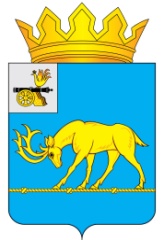 АДМИНИСТРАЦИЯ МУНИЦИПАЛЬНОГО ОБРАЗОВАНИЯ«ТЕМКИНСКИЙ РАЙОН» СМОЛЕНСКОЙ ОБЛАСТИПОСТАНОВЛЕНИЕ От 25.03.2015 г.№118                                                                          с. ТемкиноОб утверждении положения Комиссии по борьбе с терроризмом и экстремизмом при Администрации муниципального образования «Темкинский район» Смоленской области и об утверждении нового состава комиссии На основании положений Федерального закона от 6.10.2003 г. №131-ФЗ «Об общих принципах организации местного самоуправления в Российской Федерации» и во исполнение требований Федеральных законов от 6 марта 2006 г. N 35-ФЗ "О противодействии терроризму", от 25 июля 2002 г. N 114-ФЗ "О противодействии экстремистской деятельности",Администрация муниципального образования «Темкинский район» Смоленской области п о с т а н о в л я е т:1. Утвердить положение о  Комиссии по борьбе с терроризмом и экстремизмом при Администрации муниципального образования «Темкинский район» Смоленской области согласно приложения №1.            2. Утвердить новый состав Комиссии по борьбе с терроризмом и экстремизмом при Администрации муниципального образования «Темкинский район» Смоленской области согласно приложения № 2.        3. Постановление Администрация муниципального образования «Темкинский район» Смоленской области от 11.11.2014 года № 557 считать утратившим силу.    4. Данное постановление разместить на официальном сайте Администрации  муниципального образования «Темкинский район» Смоленской области.        5. Контроль над исполнением настоящего постановления оставляю за собой.Глава Администрации муниципального образования «Темкинский район» Смоленской области                                                Р.В. Журавлев  Приложение № 1 УТВЕРЖДЕНО  постановлением Администрации  муниципального образования «Темкинский район» Смоленской области  от _____________ № ___________ПОЛОЖЕНИЕ 
о Комиссии по борьбе с терроризмом и экстремизмом при Администрации муниципального образования «Темкинский район» Смоленской области1. Общие положения1.1. Комиссия по борьбе с терроризмом и экстремизмом при Администрации муниципального образования «Темкинский район» Смоленской области  (далее - Комиссия) осуществляет координацию деятельности на территории муниципального образования по профилактике экстремизма и терроризма, а также минимизации и ликвидации последствий их проявлений. 1.2. Комиссия в своей деятельности руководствуется Конституцией Российской Федерации, федеральными законами, указами и распоряжениями Президента Российской Федерации, постановлениями и распоряжениями Правительства Российской Федерации, иными нормативными правовыми актами Российской Федерации, законами и нормативными правовыми актами Смоленской области, решениями антитеррористической комиссии Смоленской области, нормативно-правовыми актами муниципального образования «Темкинский район» Смоленской области, а также настоящим Положением.1.3. Комиссия осуществляет свою деятельность во взаимодействии с  заинтересованными службами, организациями, предприятиями, учреждениями независимо от форм собственности и общественными формированиями.1.4.          Положение о Комиссии, ее состав утверждаются постановлением  Администрации муниципального  образования «Темкинский район» Смоленской области.2. Основные задачи Комиссии Основными задачами Комиссии являются:2.1. Планирование, подготовка и осуществление, в пределах своей компетенции, мероприятий, а также выработка рекомендаций по предупреждению, выявлению и пресечению действий террористической и экстремистской направленности. 2.2. Координация на территории муниципального  образования «Темкинский район» Смоленской области деятельности по профилактике экстремизма, терроризма, а также по минимизации и ликвидации последствий их проявлений.2.3. Участие в реализации на территории муниципального  образования «Темкинский район» Смоленской области  государственной политики в области противодействия экстремизму и терроризму.2.4. Мониторинг политических, социально-экономических и иных процессов в муниципальном образовании, оказывающих влияние на ситуацию в области противодействия терроризму и экстремизму.2.5. Разработка мер по профилактике экстремизма и терроризма, устранение причин и условий, способствующих их проявлениям, обеспечению защищенности объектов от возможных террористических посягательств, а также по минимизации и ликвидации последствий террористических актов, осуществление контроля над реализацией этих мер.2.6. Анализ эффективности работы по профилактике терроризма и экстремизма, а также минимизации и ликвидации последствий их проявлений органов и учреждений, действующих на территории муниципального  образования «Темкинский район» Смоленской области , подготовка решений Комиссии по совершенствованию этой работы.2.7. Организация взаимодействия органов местного самоуправления с общественными объединениями и организациями в области противодействия угрозам экстремизма и терроризма.2.8. Решение иных задач, предусмотренных законодательством Российской Федерации, по противодействию терроризму и экстремизму. 3. Полномочия КомиссииДля осуществления своих задач Комиссия имеет право:3.1. Принимать в пределах своей компетенции решения, касающиеся организации, координации и совершенствования деятельности по профилактике экстремизма, терроризма, минимизации и ликвидации последствий их проявлений.3.2. Запрашивать и получать в установленном порядке необходимые материалы и информацию у государственных, общественных и иных организаций и должностных лиц необходимые для ее деятельности документы, материалы и информацию.3.3. Привлекать для участия в работе Комиссии должностных лиц и специалистов предприятий, учреждений и организаций, а также представителей организаций и общественных объединений (с их согласия) для участия в работе Комиссии.3.4. Проводить работу с населением по разъяснению требований антитеррористической безопасности.4. Планирование и организация работы Комиссии4.1. Комиссия осуществляет свою деятельность в соответствии с планом работы, принимаемым на заседании Комиссии и утверждаемым ее председателем;4.2. Заседания Комиссии проводятся не реже одного раза в квартал. В случае необходимости по решению председателя Комиссии могут проводиться внеочередные заседания Комиссии.4.3. Заседания комиссии считаются правомочными в случае присутствия 50% членов Комиссии. Решения Комиссия принимает простым большинством голосов присутствующих на заседании членов комиссии путем открытого голосования. В случае равенства голосов, решающим считается голос председателя. При персональных изменениях в составе Комиссии, обязанности членов замещаются по должностям.4.4. Подготовка материалов к заседанию Комиссии осуществляется руководителем рабочей группы, к ведению которого относится вопрос повестки дня. Материалы предоставляются в Комиссию не позднее, чем за 5 дней до дня проведения заседания.4.5. Решение Комиссии оформляется протоколом, который подписывается председателем и секретарем Комиссии.4.6. Решения, принимаемые Комиссией в соответствии с ее компетенцией, являются обязательными для предприятий, учреждений и организаций, а также представителей организаций и общественных объединений, находящихся на территории муниципального образования.4.7. В случае необходимости для участия в заседании Комиссии могут приглашаться руководители предприятий, учреждений и организаций, а также представителей организаций и общественных объединений, находящихся на территории муниципального образования, не входящих в состав Комиссии.4.8. Организационно-техническое и информационно-аналитическое обеспечение деятельности Комиссии осуществляется Администрацией муниципального образования «Темкинский район» Смоленской области.4.9. Председатель Комиссии:4.9.1. Осуществляет руководство деятельностью Комиссии.4.9.2. Утверждает принятые Комиссией решения и обеспечивает их выполнение.4.9.3. Принимает решение о заседании Комиссии при необходимости безотлагательного рассмотрения вопросов, относящихся к её компетенции.4.9.4. Распределяет обязанности между членами Комиссии.4.9.5. Представляет Комиссию по вопросам, относящимся к её компетенции.4.10. Члены Комиссии:4.10.1. Обладают равными правами при подготовке и обсуждении рассматриваемых на заседании вопросов;4.10.2. Несут ответственность за исполнение соответствующих поручений содержащихся в решениях Комиссии.5. Регламент работы комиссии 5.1. Комиссию возглавляет председатель, а в его отсутствие - один из заместителей председателя по его поручению. 
      5.2. Председатель комиссии руководит деятельностью комиссии, определяет перечень, сроки и порядок рассмотрения вопросов на ее заседаниях, председательствует на заседаниях комиссии.           5.3. Ответственный секретарь комиссии:- обеспечивает подготовку документов и материалов, необходимых для рассмотрения на заседаниях комиссии;- ведет протоколы заседаний комиссии;- обеспечивает подготовку запросов, проектов решений и других материалов и документов, касающихся выполнения функций и задач комиссии;- оформляет и рассылает решения комиссии и выписки из них, а также выполняет поручения, связанные с их реализацией;- организует оповещение членов комиссии о проведении очередного заседания. 
           5.4. Заседания комиссии проводятся по мере необходимости, но не реже одного раза в квартал, и считаются правомочными при участии не менее половины от установленного числа членов комиссии.       5.5. Решения комиссии принимаются простым большинством голосов членов комиссии, присутствующих на заседании. В случае равенства голосов голос председательствующего комиссии является решающим.        5.6. Члены комиссии обладают равными правами при обсуждении вопросов и принятии решений. В случае несогласия с принятым решением каждый член комиссии вправе изложить письменно особое мнение, которое подлежит обязательному приобщению к протоколу.   5.7. Решения комиссии оформляются протоколом и подписываются председательствующим на заседании и ответственным секретарем. 
      5.8. В рамках комиссии могут создаваться рабочие группы по отдельным направлениям деятельности или для решения конкретной проблемы в сфере противодействия терроризму и экстремистской деятельности.       5.9. Председатель комиссии, а в его отсутствие - заместитель председателя, вправе перенести очередное заседание или назначить дополнительное. 
          5.10. Наряду с членами комиссии участие в ее заседании могут принимать лица, приглашенные для участия в обсуждении отдельных вопросов повестки дня. 
        5.11. Комиссия осуществляет свою деятельность в соответствии с планом работы, принимаемым на заседании комиссии и утверждаемым ее председателем. 
        Приложение № 2УТВЕРЖДЕНО постановлением Администрации муниципального образования «Темкинский район» Смоленской области от _____________ № ___________Состав Комиссии по борьбе с терроризмом и экстремизмом при Администрации муниципального образования «Темкинский район» Смоленской областиОтп. 1 экз. – в делоИсп. Брагин Ю.С.  тел. 2-17-7023.03.2015 г.Визы:             С.К. Кизилов                       А.А. ЕрёмичРазослать:                Членам комиссии (по списку)                   Прокуратура                инженер-программист Журавлев Роман ВладимировичГлава Администрации муниципального образования «Темкинский район» Смоленской области - председатель комиссииВолков Валентин ИвановичЗаместитель Главы Администрации муниципального образования «Темкинский район» Смоленской области - заместитель председатель комиссии Брагин Юрий СергеевичГлавный специалист аппарата  Администрации муниципального образования «Темкинский район» Смоленской области — секретарь комиссии            Члены комиссии:            Члены комиссии:Васильев Александр Николаевич(по согласованию)Глава муниципального образования «Темкинский район» Смоленской областиКизилов Сергей КузьмичУправляющий делами Администрации муниципального образования «Темкинский район» Смоленской областиШиряева Нина ДмитриевнаНачальник отдела архитектуры, строительства, транспорта и ЖКХ Администрации муниципального образования «Темкинский район» Смоленской областиТерёхин Николай Михайлович(по согласованию)Начальник пункта полиции по Темкинскому району Межмуниципального отдела МВД России «Вяземский»Куприков Алексей Сергеевич(по согласованию)Оперуполномоченный отделения УФСБ России по Смоленской области в г. Вязьме Козлов Александр Дмитриевич(по согласованию)Начальник 45 ПЧ ФГКУ «ОФПС по Смоленской области»